Добрый день, 22 группа!Продолжаем общаться дистанционно. Обязательно напишите конспект, выполните задания урока, домашнюю работу.Я всегда с Вами на связи! Звоните! Пишите! Жду Ваших ответов на адрес электронной почты nastenkapo2017@mail. ru С уважением, Анастасия ВладимировнаТема урока: «Определенный интеграл» (2 часа)Давайте вспомним!Какие интегралы нам уже знакомы? Приведите примеры.Вы уже знакомы с неопределенными интегралами и, конечно, нетрудно предположить, что интеграл может быть и определенным. Сегодня мы будем говорить именно о нем!Построим на плоскости график произвольной функции y(x), который полностью располагается выше оси Ох. Далее проведем две вертикальные линии, пересекающие ось Ох в некоторых точках a и b. В результате мы получим криволинейную трапецию, которая на рисунке закрашена штриховкой: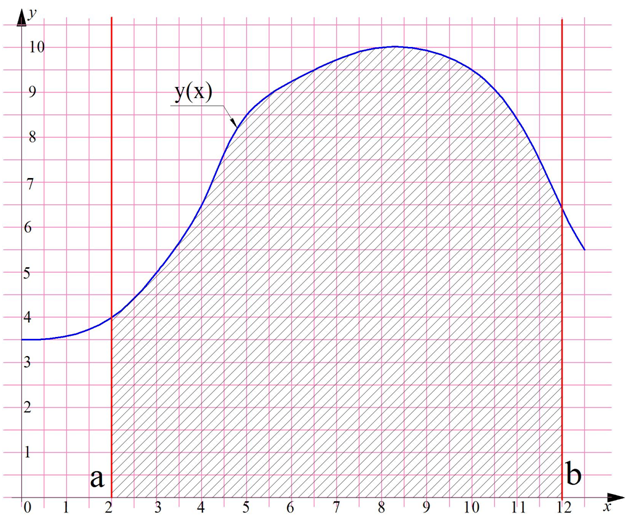 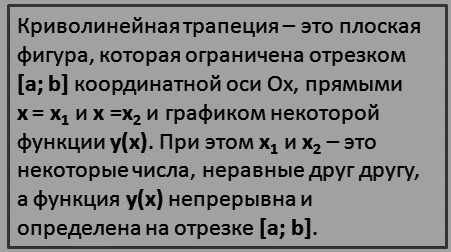 У каждой плоской фигуры есть площадь, и криволинейная трапеция – не исключение. Но как ее подсчитать? Есть приближенный способ подсчета.Разобьём отрезок [a; b] на несколько более мелких отрезках и построим на каждом из них прямоугольник: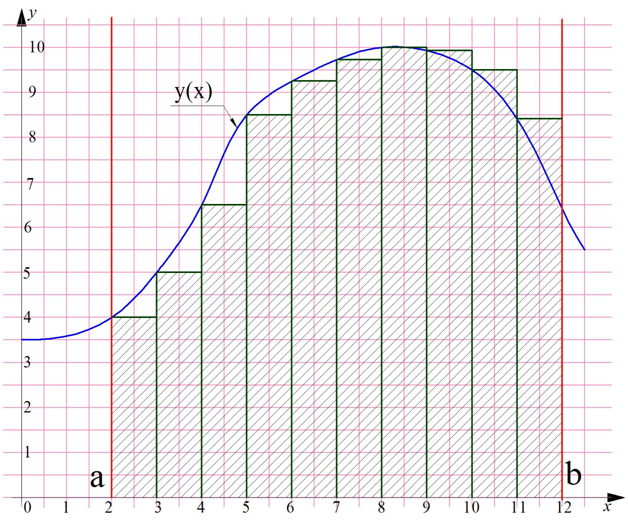 Обозначим площадь первого прямоугольника как S1, площадь второго прямоугольника -  S2 и так далее. Обозначим те точки, на которых стоят стороны прямоугольника, как х1, х2, х3 и так далее. Тогда значения функции в этих точках будут соответственно равны у (х1), у (х2), у (х3) и так далее.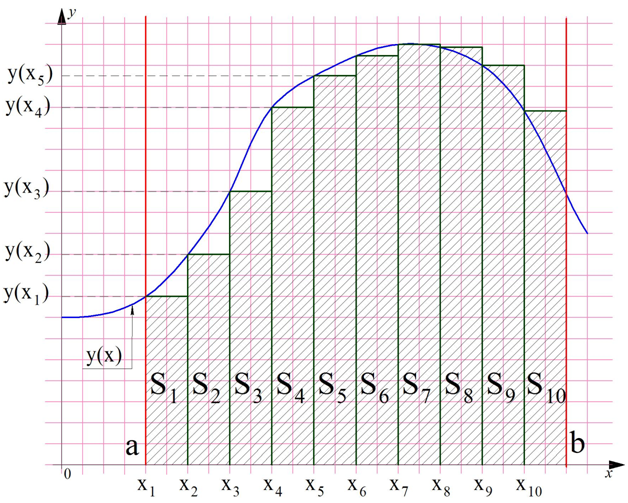 Согласитесь, площадь каждого прямоугольника подсчитать несложно – она равна произведению длины на ширину. Мы организовали разбиение на прямоугольники таким образом, что ширина у них одинакова. Обозначим ее как ∆х. Тогда площадь каждого отдельного прямоугольника равна: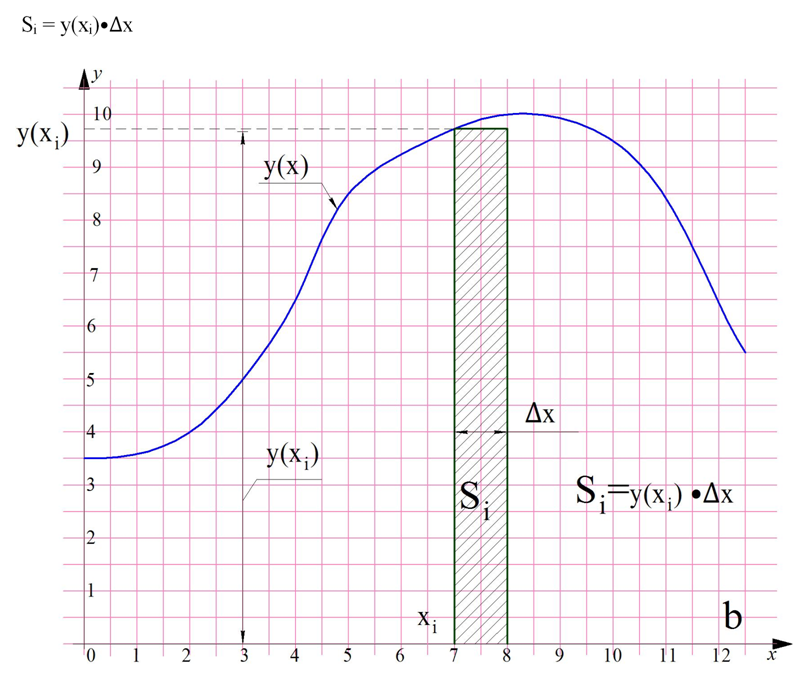 Тогда общая площадь криволинейной трапеции приближенно будет равна сумме площадей всех прямоугольников:      ,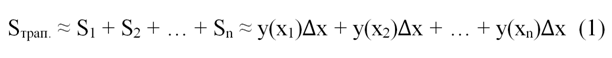 где n – количество прямоугольников (на рисунке, расположенном выше, их -10, т.е. n =10).Ясно, что чем больше число n, тем более точное приближение мы получим. Например, если разбить трапецию не на 10, а на 20 прямоугольников, то получим следующую картину: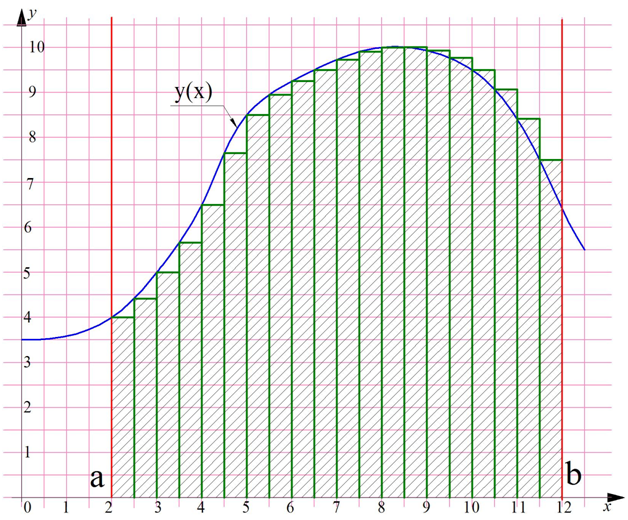 Обратите внимание, что ширина каждого прямоугольника, то есть величина ∆х, уменьшилась.При росте числа n ошибка при оценке площади трапеции будет уменьшаться и стремиться к нулю. Поэтому в предельном случае, когда n стремиться к бесконечности, в формуле (1) вместо знака приближенного равенства можно поставить знак «равно». При этом величина ∆х будет становиться бесконечно малой. В математике, для таких величин, вместо символа ∆ принято использовать букву d, то есть вместо ∆х мы напишем dx. С учетом этого формула (1) примет вид: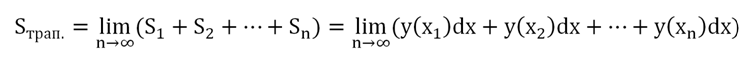 В правой части стоит сумма бесконечного числа слагаемых. У нее есть специальное название – определенный интеграл. Ясно, что величина этой суммы будет завесить от чисел a и b. Поэтому обозначение интеграла выглядит так: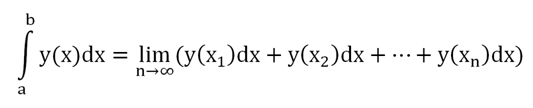 Обозначение очень похоже на неопределенный интеграл. Единственное отличие – это появление чисел a и b, которые определяют боковые границы трапеции. Число называют b верхним пределом интегрирования, а число a – нижним пределом интегрирования.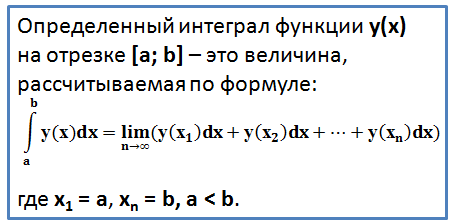 Геометрический смысл определенного интеграла заключается в том, что он равен площади криволинейной трапеции, ограниченной графиком функции у(х) и вертикальными прямыми, проходящими через точки a и b.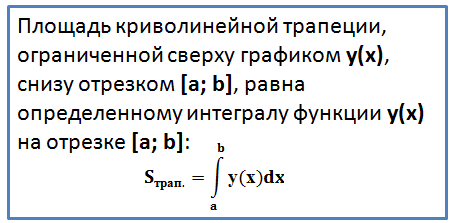 Запишите следующую тему!!!«Формула Ньютона—Лейбница» Что значит решить определенный интеграл? Решить определенный интеграл – это значит, найти число. Как же вычислить определенный интеграл? С помощью формулы Ньютона-Лейбница: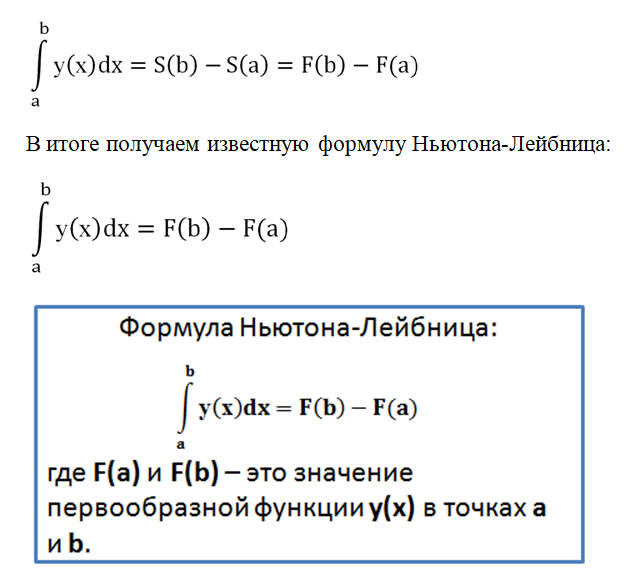 Давайте рассмотрим этапы решения определенного интеграла:1) Сначала находим первообразную функцию F (x) (неопределенный интеграл). Обратите внимание, что константа C в определенном интеграле не добавляется. Обозначение является чисто техническим, и вертикальная палочка не несет никакого математического смысла, по сути – это просто отчёркивание. 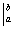 Зачем нужна сама запись ?  Подготовка для применения формулы Ньютона-Лейбница.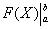 2) Подставляем значение верхнего предела в первообразную функцию: F (b)3) Подставляем значение нижнего предела в первообразную функцию: F (a)4) Рассчитываем (без ошибок!) разность F (b)- F (a), то есть, находим число.Пример1. Вычислим: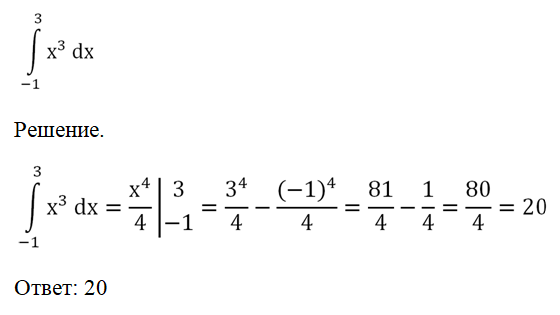 На следующем уроке мы продолжим изучение данной темы, а вы изучите конспект и выполните домашнее заданиеДомашнее задание!!!Вычислите определенный интеграл: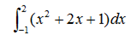 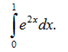 